DELIBERAÇÃO Nº 059/2021 – CEF-CAU/BRA COMISSÃO DE ENSINO E FORMAÇÃO – CEF-CAU/BR, reunida ordinariamente por meio de videoconferência, no dia 2 de dezembro de 2021, no uso das competências que lhe conferem o art. 99 do Regimento Interno do CAU/BR, após análise do assunto em epígrafe, eConsiderando a Resolução CAU/BR nº 26, de 6 de junho de 2012, e alterações posteriores, que dispõem sobre o registro de arquitetos e urbanistas, brasileiros ou estrangeiros portadores de visto permanente, diplomados por instituições de ensino estrangeiras, nos Conselhos de Arquitetura e Urbanismo dos Estados e do Distrito Federal (CAU/UF), e dá outras providências;Considerando que os processos de solicitação de registro de diplomados por instituições de ensino estrangeiras são anteriormente analisados e apreciados pela Comissão de Ensino e Formação do CAU/UF, ou por Comissão com a competência para a matéria, conforme determina a Resolução CAU/BR nº 26/2012, supramencionada;Considerando as Deliberações CEF-CAU/BR nº 010/2015, 066/2015, 048/2016, 067/2016, 138/2016, 028/2017, 036/2017, 088/2017, 110/2017 e 149/2017, que estabelecem os procedimentos e registram as orientações da Comissão para atendimento aos normativos vigentes que tratam de registro de diplomados no exterior; Considerando que a partir do dia 14 de agosto de 2016 entrou em vigor para o Brasil a Convenção de Apostila de Haia, que elimina a exigência de legalização de documentos públicos estrangeiros, simplificando o trâmite internacional de documentos públicos entre o Brasil e os 112 países signatários e suprimindo a legalização de documentos no Consulado;Considerando que desde 14 de agosto de 2016, para que produzam efeitos jurídicos no Brasil, documentos emitidos por autoridades estrangeiras deverão contar com a “Apostila” emitida por autoridade local competente e que, documentos anteriores a esta data deverão contar com a etiqueta de legalização aposta pelo Ministério das Relações Exteriores local;Considerando a Deliberação nº 038/2020 – CEF-CAU/BR, que diligencia o requerimento de registro profissional definitivo de Mauro Slomp, restituindo os autos ao CAU/RS para complementações; Considerando que, no atendimento da deligência, Mauro Slomp apresentou histórico escolar com nova data de emissão e carimbo consular, no entanto, a data de emissão do histórico é posterior à do carimbo consular apresentado.  noo his data de emissão do histórico é posterior à do carimbo consular apresentado;Considerando a Deliberação nº 013/2021 – CEF-CAU/BR, que diligencia o requerimento de registro profissional definitivo de Jordi Sanchez Cuenca Alomar, restituindo os autos ao CAU/SC para complementações; Considerando a Deliberação nº 049/2021 – CEF-CAU/BR, que diligencia o requerimento de registro profissional definitivo de Israel Otano Castillo, restituindo os autos ao CAU/PR para complementações; e Considerando os processos recebidos pela CEF-CAU/BR e a conferência da documentação realizada, conforme tabelas anexas a esta deliberação.DELIBERA:Homologar o registro profissional definitivo dos seguintes requerentes, nos termos da Resolução CAU/BR nº 26/2012, e alterações posteriores:Não homologar o registro profissional definitivo de Mauro Slomp e restituir os autos ao CAU/RS para que o mesmo proceda às diligências necessárias à correção dos vícios procedimentais em observância ao disposto na Resolução CAU/BR nº 26/2012, solicitando ao requerente a apresentação do seguintes documentos: legalização consular ou apostilamento do histórico escolar da instituição do país de origem com selo compatível com a data da emissão do documento;justificativa da IES expedidora da revalidação do diploma para a não exigência do Trabalho Final de Graduação e integralização da carga horária do curso;No sentido de auxiliar a tramitação do processo citado no item 2 e garantir a segurança jurídica do mesmo, solicitar a Presidência do CAU/BR que oficie o Consulado-Geral do Brasil em Londres solicitando fac-símile da legalização consular do histórico escolar apresentado pelo requerente;Informar ao CAU/RS e, consequentemente ao requerente sobre a ação do item 3;Encaminhar esta deliberação para verificação e tomada das seguintes providências, observado e cumprido o fluxo e prazos a seguir: Solicitar a observação dos temas contidos nesta deliberação pelos demais setores e órgãos colegiados que possuem convergência com o assunto.Brasília, 2 de dezembro de 2021.Considerando a Deliberação Plenária DPOBR Nº 0100-01/2020, que trata sobre a realização de reuniões virtuais, e a necessidade de ações cautelosas em defesa da saúde dos membros do Plenário, convidados e colaboradores do Conselho, atesto a veracidade e a autenticidade das informações prestadas.VALTER LUIS CALDANA JUNIORCoordenador da CEF-CAU/BR110ª REUNIÃO ORDINÁRIA DA CEF-CAU/BRVideoconferênciaFolha de VotaçãoPROCESSOPROTOCOLOProtocolos SICCAU nº 659638/2018, 1033054/2020 – MauroProtocolos SICCAU nº 1265829/2021 – JordiProtocolos SICCAU nº 1338353/2021– IsraelINTERESSADOMauro Slomp – CAU/RSJordi Sanchez Cuenca Alomar – CAU/SCIsrael Otano Castillo – CAU/PRASSUNTORegistros de diplomados no exteriorInteressado(a)Tipo de RegistroPais de OrigemIES de OrigemIES RevalidadoraData de expiração do RNMJordi Sanchez Cuenca AlomarDefinitivoEspanhaUniversitat Politècnica de CatalunyaUniversidade Federal de Santa Catarina25/03/2024Israel Otano CastilloDefinitivoCubaUniversidad Central de Las VillasUniversidade Federal de Goiás23/04/2022SETORDEMANDAPRAZO1SGMEncaminhar os autos à Presidência 5 dias2GabineteEncaminhar os autos aos CAU/UF para providências10 diasUFFunçãoNomeVotaçãoVotaçãoVotaçãoVotaçãoUFFunçãoNomeSimNãoAbstAusênIESCoordenadorValter Luis Caldana JuniorXCECoordenadora-adjuntaCláudia Sales de AlcântaraXACMembroDaniela Bezerra KipperXAPMembroHumberto Mauro Andrade CruzXMAMembroGrete Soares PfluegerXSEMembroKarinne Santiago AlmeidaXHistórico da votação:110ª REUNIÃO ORDINÁRIA DA CEF-CAU/BRData: 02/12/2021Matéria em votação: Registros de diplomados no exterior  Resultado da votação: Sim (6) Não (0) Abstenções (0) Ausências (0) Impedimento (0) Total de votos (6) Ocorrências: Assessoria Técnica: Daniele Gondek          Condução dos trabalhos (coordenador): Valter CaldanaANEXOANEXOJordi Sanchez Cuenca AlomarJordi Sanchez Cuenca Alomar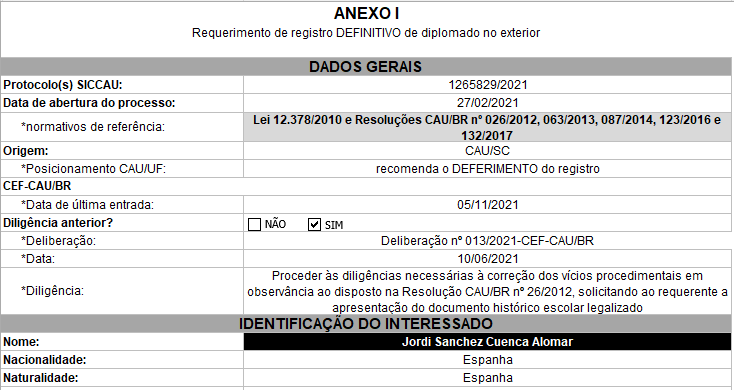 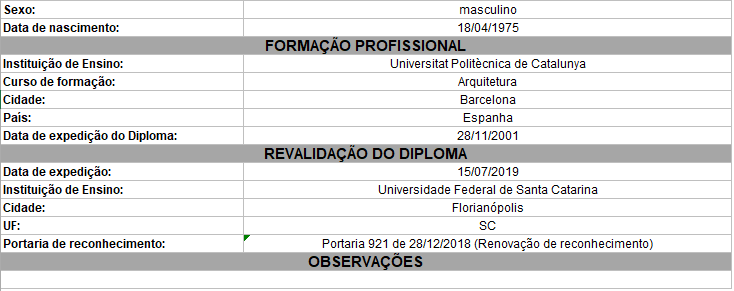 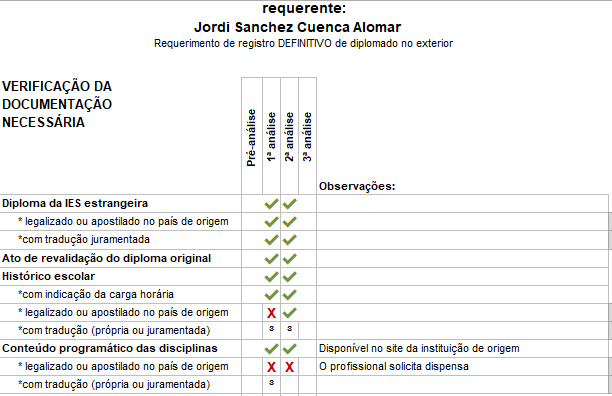 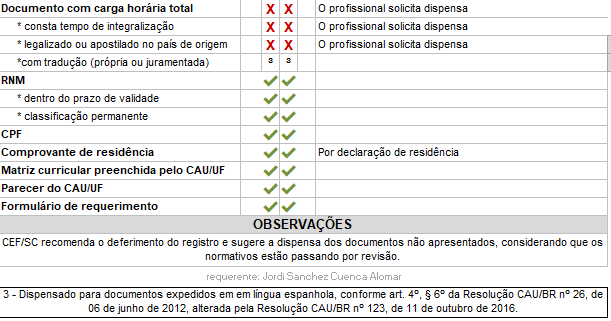 2.	Mauro Slomp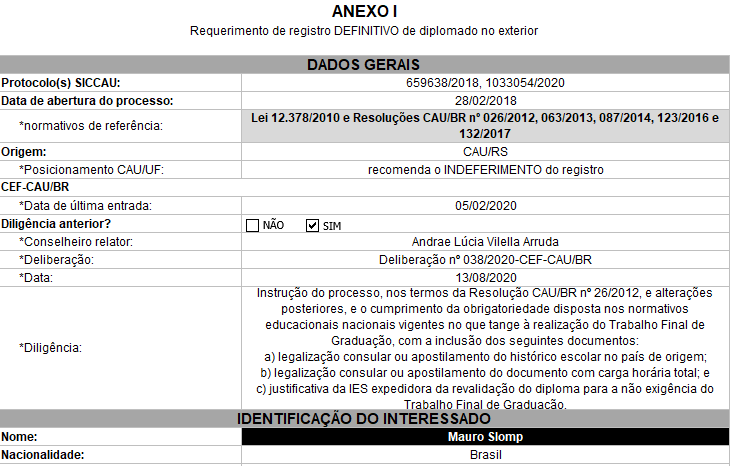 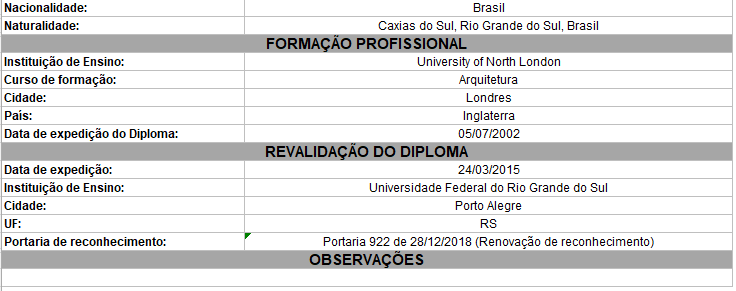 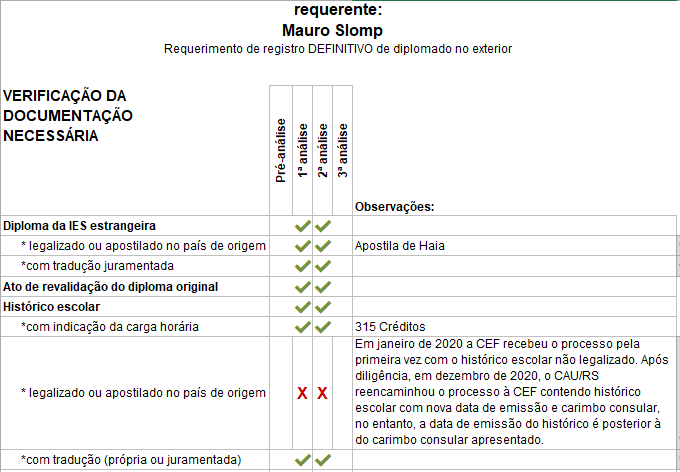 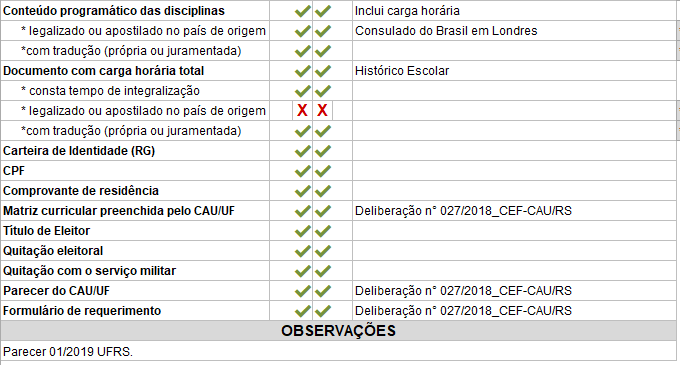 3.	Israel Otano Castillo3.	Israel Otano Castillo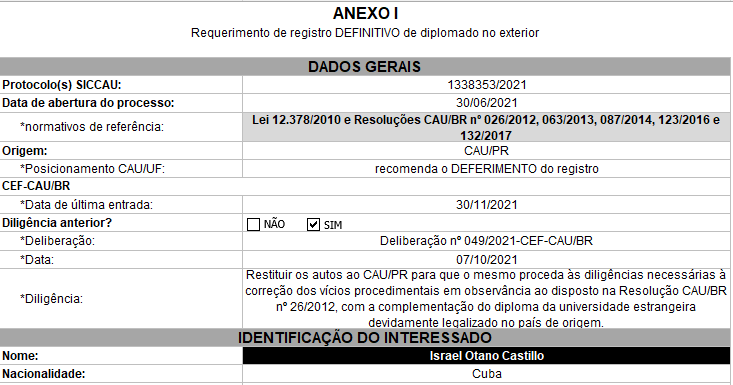 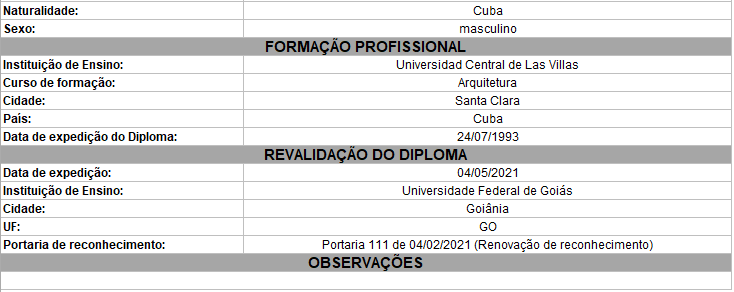 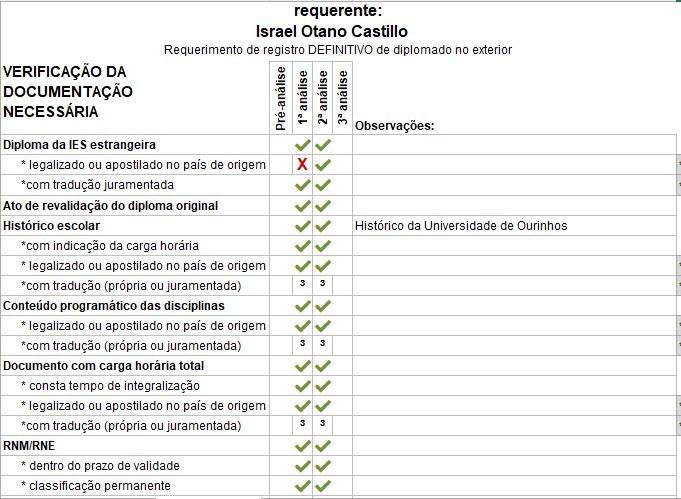 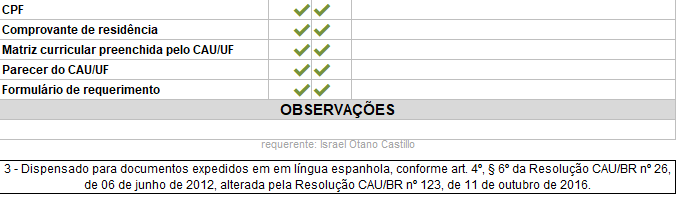 